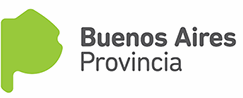 ANEXO IIDISTRITO: 	ESTABLECIMIENTO: 	Planilla Resumen por Establecimiento de Reclamos de PAD 2021.Total de Planillas:	.Lugar y Fecha:  	.Firma de la Autoridad del Establecimiento: DocumentoApellido y NombreCargoMateria AsignaturaEspacio CurricularCantidadIndicar presentación de formulario por otros cargos y/o establecimientos.